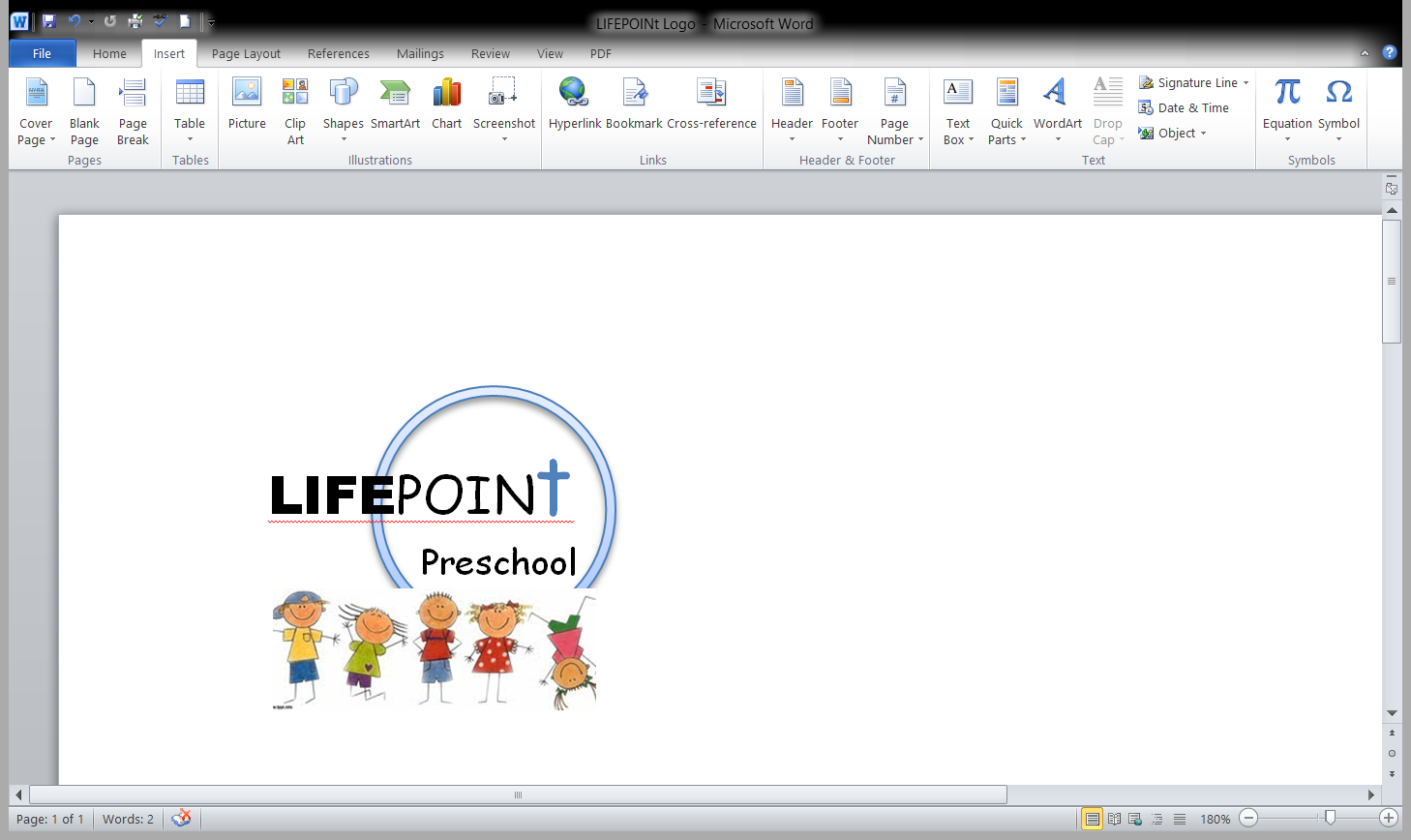 We would like to get to know your child. Child’s Name: _____________________________Is your child right or left handed? (Please Circle)Please check next to the items with which your child has had some experience: Play dough _______ Pencils _______ Puzzles _______ Scissors _______ Glue _______ Chalk _______ Paint _______ Crayons _______Has your child been cared for by anyone other than parents? _____________________________________Has your child previously attended a daycare center? ___________________________________________What groups has your child participated in? ___________________________________________________Does your child use the restroom independently? ______________________________________________Does your child need help dressing, undressing, snaps, etc.? ______________________________________Does your child take naps? _________________________________________________________________Does your child have any special fears? _______________________________________________________Does your child dislike any particular foods? ___________________________________________________Does your child require any special care? _____________________________________________________Does your child have any allergies? __________________________________________________________Does your child exhibit severe separation anxiety? _____________________________________________Does your child know what the “Time Out Chair” is? ____________________________________________Briefly describe your child’s personality and activity level: